КОМПЛЕКТ ОЦЕНОЧНЫХ СРЕДСТВ ДЛЯ ОЦЕНКИ ПРОФЕССИОНАЛЬНОЙ КВАЛИФИКАЦИИ«Руководитель производственно-технического подразделения строительной организации»(уровень квалификации 6)МОСКВА 2016СОСТАВ КОМПЛЕКТАI. ПАСПОРТ КОМПЛЕКТА ОЦЕНОЧНЫХ СРЕДСТВ1.1. Область примененияКомплект оценочных средств предназначен для оценки квалификации «Руководитель производственно-технического подразделения строительной организации».Профессиональный стандарт «Специалист в области производственно-технического и технологического обеспечения строительного производства» (Приказ Минтруда России от 27.11.2014 N 943н).Уровень квалификации: 61.2. Инструменты оценки для теоретического этапа экзаменаОбщая информация по структуре комплекта оценочных средств:Количество заданий с выбором ответа: 63Количество заданий с открытым ответом: 0Количество заданий на установление соответствия: 1Количество заданий на установление последовательности: 0Время выполнения теоретического этапа экзамена: 2 часа 1.3. Инструменты для практического этапа экзамена1.4. Материально-техническое обеспечение оценочных мероприятийДля проведения теоретической и практической части экзамена необходим персональный компьютер с выходом в сеть Интернет. 2. ОЦЕНОЧНЫЕ СРЕДСТВА ДЛЯ ПРОФЕССИОНАЛЬНОГО ЭКЗАМЕНА2.1 Оценочные средства для теоретического этапа профессионального экзаменаЗадания с выбором одного варианта ответа: 1. Укажите, какой нормативный акт определяет базовые функции участников строительного проекта?СП 48.13330.2011 Свод правил. Организация строительства. Актуализированная редакция СНиП 12-01-2004. ФЗ №190 «Градостроительный кодекс Российской Федерации» ФЗ № 384 «Технический регламент о безопасности зданий и сооружений»Гражданский кодекс Российской Федерации2. В соответствии с каким нормативно-правовым актом должен выполняться строительный контроль, осуществляемый участниками строительства?ФЗ №102 «Об обеспечении единства измерений» от 26.06.2008г.ФЗ №184 «О техническом регулировании» от 27.12.2002 Постановление Правительства Российской Федерации от 16.02.2008г №87 «О составе разделов проектной документации и требованиях к их содержанию»СП 48.13330.2011 Организация строительства (Актуализированная редакция СНиП 12-01-2004)ФЗ № 384 «Технический регламент о безопасности зданий и сооружений»3. Укажите, какой нормативный акт определяет порядок заключения и ведения договоров строительного подряда?СП 48.13330.2011 Свод правил. Организация строительства. Актуализированная редакция СНиП 12-01-2004. ФЗ №190 «Градостроительный кодекс Российской Федерации» ФЗ № 384 «Технический регламент о безопасности зданий и сооружений»Гражданский кодекс Российской ФедерацииГрадостроительный кодекс Российской Федерации4. Укажите, какой нормативный акт определяет порядок выдачи и получения разрешения на строительство?СП 48.13330.2011 Свод правил. Организация строительства. Актуализированная редакция СНиП 12-01-2004. ФЗ №190 «Градостроительный кодекс Российской Федерации» ФЗ № 384 «Технический регламент о безопасности зданий и сооружений»Гражданский кодекс Российской ФедерацииФЗ №184 от 27.12.2002 «О техническом регулировании» 5. Укажите, каким нормативным актом устанавливается состав проекта организации строительства?Постановлением Правительства Российской Федерации от 16.02.2008г. № 87 «О составе разделов проектной документации и требованиях к их содержанию»СНиП 12-01-2004 (актуализированная редакция)Организация строительстваСНиП 11-01-95 Инструкция о порядке разработки, согласования, утверждения и составе проектной документации на строительство предприятий, зданий и сооруженийГрадостроительным кодексом Российской Федерации6. Базовой функцией кого из участников строительства является получение разрешения на строительство и обеспечение выноса в натуру линий регулирования застройки и создание геодезической разбивочной основы? застройщикагенерального подрядчикапроектировщикаинвестора7. Какой документ, подтверждающий право выполнять работы, влияющие на безопасность возводимого здания или сооружения, должно иметь лицо, осуществляющее строительство?свидетельство о допускелицензияразрешение на строительствоположительное заключение экспертизы проектной документации8. Кто из участников строительства несет ответственность за создание безопасных условий труда специалистов группы авторского надзора на строительной площадке?генеральный подрядчикзаказчикпроектировщикинвестор9. Укажите, на основании какого документа осуществляется авторский надзор за строящимися объектами?договора с заказчикомразрешения на строительстводоговора с генеральным подрядчикомпостановления органа государственного строительного надзора10. В какой форме и в каком количестве застройщик (заказчик) передает лицу, осуществляющему строительство, утвержденную им проектную и рабочую документацию?в двух экземплярах на электронном и бумажном носителяхв трех экземплярах на электронном и бумажном носителяхв двух экземплярах на бумажном носителев четырех экземплярах на бумажном носителев одном экземпляре на электронном носителе11. Каким образом проектная и рабочая документация допускается к производству работ застройщиком (заказчиком)?на документации ставится подпись ответственного лица путем простановки штампа на каждом листена титульном листе документации ставится подпись ответственного лица и штампна титульном листе и листах каждого нового раздела ставится подпись ответственного лица и штампна каждом листе ставится две подписи ответственных лиц12. Укажите срок выполнения входного контроля проектной документации лицом, осуществляющим строительство?не более 2 дней с момента получения проектной документациине более 3 дней с момента получения проектной документации не более 7 дней с момента получения проектной документацииустанавливается в договоре13. Укажите, каким нормативным документом устанавливается срок хранения проектной документации по капитальному строительству?ФЗ № 125 «Об архивном деле в Российской Федерации»ГОСТ Р 21.1003-2009 «Система проектной документации для строительства. Учет и хранение проектной документации»Постановлением Правительства Российской Федерации от 16.02.2008г. № 87 «О составе разделов проектной документации и требованиях к их содержанию»Градостроительным кодексом РФ14. Укажите состав необходимых документов графической части проекта организации строительства для объектов капитального строительства производственного и непроизводственного назначения?ситуационный план района, план полосы отвода, организационно-технологические схемыкалендарный план строительства, строительный генеральный планплан земельного участка и прилегающих территорий, чертежи защитных устройств инженерной инфраструктуры, технологические карты-схемыорганизационно-технологические схемы, календарный график, строительный генеральный план15. Составной частью какой документации является проект организации строительства?проектнойрабочейсметно-договорнойисполнительной разрешительной16. Какими документами устанавливаются условия выполнения в процессе строительства требований законодательства об охране труда, окружающей среды и населения, а также возможность выполнения всех видов контроля?разрешением на строительствосвидетельством о допуске к видам работпроектами организации строительства17. Кто из участников строительства разрабатывает проект организации строительства (согласно МДС 12-81.2007)?проектная организация заказчик подрядная организация проектная организация и заказчик заказчик и подрядная организация 18. Какой документ является основой для разработки календарного плана (согласно МДС 12-46.2008)?организационно-технологические схемыорганизационно-технологические моделитехнологические картыкарты трудовых процессов19. Какой документ находится в составе раздела «Проект организации строительства» для подготовительного и основного периодов строительства согласно постановлению правительства РФ от 16 февраля 2008 г. № 87?общеплощадочный стройгенпланситуационный планобъектный стройгенплан20.Кем утверждается проект производства работ, разработанный генеральной подрядной строительно-монтажной организацией?главным инженером субподрядной организацииглавным инженером генеральной подрядной организациигенеральным директором генеральной подрядной организацииглавным инженером проектной организации21. Укажите, для каких объектов ППР разрабатывается в полном объеме?объектов, находящихся на городской территорииобъектов, находящихся на городской территории, территории действующего предприятия, при строительстве в сложных условиях для всех объектов капитального строительства, возводимых в сложных природных условияхобъектов, находящихся на городской территории, территории действующего предприятия22. В каком документе содержится информация о графике поступления на объект строительных конструкций, изделий, материалов и оборудования?технологической картепроекте производства работпроекте организации строительствакалендарном графике23. С каким ведомством должен быть согласован проект производства работ с применением горнопроходческих, взрывных и других потенциально опасных работ?органом исполнительной власти, осуществляющим государственный строительный надзорРостехнадзоромМинстроем РоссииМЧС РоссииУправлением РосприроднадзораУправлением по недропользованиюУправлением Гостезнадзора24. В каком виде планирования строительного производства предусматривается разработка квартальных и месячных планах производства работ (согласно СТО НОСТРОЙ 2.33.14-2011)?генеральное целевое стратегическое целевое текущее оперативное25. Каким видом планирования предусмотрена разработка программы развития строительной организации на среднесрочный (трехлетний) период (согласно СТО НОСТРОЙ 2.33.14-2011)?генеральное целевое планированиестратегическое планированиеоперативное планированиетекущее планирование26. Какой план разрабатывают для развития строительной организации на долгосрочный (пятилетний) период (согласно СТО НОСТРОЙ 2.33.14-2011)?генеральный целевой стратегическийоперативныйтекущий27. Какой вид планирования предусматривает разработку годовой производственной программы строительной организации (согласно СТО НОСТРОЙ 2.33.14-2011)?генеральное целевоестратегическоеоперативноетекущее28. Кем производится разработка оперативных планов строительного производства (согласно СТО НОСТРОЙ 2.33.14-2011)?начальником участка, прорабом, мастеромпроизводственно-техническим отделомпроизводственно-техническим отдел с участием прорабов и руководителей подсобных производствпрорабом, руководителем подсобных производств29. Какие документы входят в состав системы оперативного планирования (согласно СТО НОСТРОЙ 2.33.14-2011)?квартальные и месячные планы, декадные и недельно-суточные графикигодовые и декадные планы, суточные графикитрехлетние, годовые и квартальные планымесячные планы и недельно-суточные планы30. Какие объемы строительно-монтажных работ должен содержать в себе оперативный месячный план участка мастера (прораба)?выполняемые собственными силами в натуральном и стоимостном выражениивыполняемые собственными силами только в натуральном выражениивыполняемые собственными силами только в стоимостном выражениивыполняемые собственными силами и силами субподрядчиков в натуральном и стоимостном выражении31. Укажите, в чем отличие оперативного месячного плана участка старшего прораба от оперативного месячного плана участка мастера (прораба) (согласно СТО НОСТРОЙ 2.33.14-2011)?содержит информацию о сроках окончания отдельных этапов строительства и сроки ввода объекта в эксплуатацию содержит объемы строительно-монтажных работ как в натуральном, так и стоимостном выражениисодержит объемы строительно-монтажных работ, выполняемые собственными силами и силами субподрядчиковсодержит информацию о численности  рабочих, фонда заработной платы в процентах от стоимости работ, о потребности в материалах и изделиях, о потребность в строительных машинах32. Какие документы передаёт застройщик (заказчик) лицу, осуществляющему строительство или реконструкцию перед началом работ по возведению объекта?проектную документацию, разрешение на строительство, материалы инженерных изысканийматериалы инженерных изысканий, разрешение на строительствопроектную документацию, допуск на производство работ, градостроительный план земельного участкаматериалы инженерных изысканий, проект организации строительства, проект производства работ33. Укажите срок хранения проектной документации по капитальному строительству согласно ФЗ № 125 «Об архивном деле в Российской Федерации»?15 лет20 лет50 лет75 лет34. Кто из участников строительства осуществляет ведение исполнительной документации?лицо, осуществляющее строительствозаказчик строительствапредставитель государственного строительного надзораинвестор35. Кому передаётся исполнительная документация генеральным подрядчиком на хранение после выдачи органом государственного строительного надзора заключения о соответствии построенного, реконструированного, отремонтированного объекта капитального строительства требованиям технических регламентов (норм и правил), иных нормативных правовых актов?застройщику или заказчикупредставителю государственного строительного надзора эксплуатирующей организации проектировщику36. Какой документ является основанием для окончательной оплаты всех выполненных исполнителем работ?1. форма КС-82. форма КС-113. форма КС-144. форма КС-175. форма КС-1837. На основании какого документа составляется Акт о приёмке выполненных работ?форма КС-6аформа КС-3форма КС-6форма КС-11форма КС-1438. Какой вид перечисленных нормативных документов является сметным нормативом, содержащим расценки на выполнение единичных строительных работ на территории субъектов Российской Федерации?81. ТЕР2. ЕНиР3. ГЭСН4. ГОСТ5. СП39. На основе какого плана разрабатывается годовая производственная программа производства в строительной организации?стратегическогооперативноготекущегокалендарного40. На основании каких документов формируется производственная программа строительной организации (согласно СТО НОСТРОЙ 2.33.14-2011)?производственных программ прошлых летзаключенных договоров подряда перспективных договоров41. На основе какого документа разрабатывается график движения основных строительных машин и механизмов по объектам производственной программы строительно-монтажной организации (согласно СТО НОСТРОЙ 2.33.14-2011)?календарного планаграфиков работ субподрядных организацийстроительного генерального плананедельно-суточных графиков производства строительно-монтажных работ42. Укажите верное определение термину «техническое перевооружение строительной организации»?строительство на территории действующих предприятий или прилегающей к ним территории дополнительных производств, новых отдельных цехов и объектов или осуществление работ по расширению уже существующих на предприятиях таких цехов и объектовпереустройство существующих цехов и объектов, связанное с совершенствованием производства и повышением его технико-экономического уровня на основе достижений научно-технического прогрессакомплекс мероприятий по повышению технико-экономического уровня отдельных производств, цехов и участковстроительство комплекса объектов вновь создаваемых предприятий, зданий и сооружений, отдельных производств, которые возводятся на новых строительных площадках43. Что является определяющим при подготовке набора работ оперативного плана?наличие материальных ресурсов организациивыполнение заданий квартального планаобеспечение своевременного ввода объектов в действие44. По какой номенклатуре работ составляется недельно-суточный план?стоимостным характеристикам работфизическим объемам работпо укрупненным объемам конструктивных элементов объектов45. При расчете производственной мощности строительной организации было выявлено, что производственная мощность больше планируемой производственной программы. Что необходимо предпринять чтобы скорректировать сложившуюся ситуацию и повысить эффективность деятельности организации?расширять портфель заказовнаращивать производственный потенциалпередать часть работ на субподрядотказаться от части заказов 46. Выберите из представленных определений различных видов анализа экономической деятельности определение вертикального анализа 10сравнение значения каждой экономической позиции с ее значением за предыдущий периодопределение структуры итоговых финансовых показателей с выявлением влияния каждой позиции отчётности на результат в целомрасчет отношений между отдельными показателями отчета или позициями разных форм отчетности, определение взаимосвязи показателей.сравнительный анализ сводных показателей подразделений, управлений, дочерних фирм, анализ предприятия в сравнении с данными конкурентов, со среднеотраслевыми и средними общеэкономическими даннымианализ влияния отдельных факторов на результативный показатель с помощью детерминированных и стохастических приёмов исследования47. Какой из перечисленных показателей характеризует общую эффективность управления предприятием?1. чистая прибыль на 1 руб. оборота2. чистая рентабельность предприятия3. общая капиталоотдача4. коэффициент автономии48. Какой вывод можно сделать о проекте в случае если внутренняя норма доходности больше нормы дисконта (IRR > Е)?1. проект эффективен2. проект требует дополнительных инвестиций3. проект неэффективен4. период окупаемости проекта будет более 10 лет49. Какими показателями характеризуется эффективность хозяйственной деятельности предприятия?1. общей оборачиваемости капитала и рентабельность всего капитала2. деловой активности и рентабельности 3. оборачиваемости готовой продукции и рентабельность продаж50. Какими показателями характеризуется производительность труда?1. выработкой2. нормативно-чистой продукцией3. выручкой4. трудоемкостью51. К чему могут привести необоснованные излишки материальных ресурсов?1. замедлению оборачиваемости оборотных средств2. созданию оптимального запаса материальных ресурсов по качеству, по количеству и ассортименту3. улучшению финансового состояния предприятия52. Какое из предложенных мероприятий НЕ приводит к снижению себестоимости строительства?1. снижение затрат на строительные материалы, детали, конструкции2. увеличение выработки за счет более эффективного использования строительных машин и механизмов 3. повышение производительности труда за счет увеличения сборности строительства4. сокращение продолжительности строительства53. К чему приводит совершенствование техники и технологии организации производства?1. изменению соотношения основных и вспомогательных рабочих2. изменению соотношения основных рабочих и ИТР3. изменению соотношения основных рабочих и численности непромышленного персонала54. Укажите расчетную зависимость, определяющую дополнительную прибыль от досрочного ввода построенного объекта в эксплуатацию1. Eн*К(Tд-Тф)2. Eн*К(Tд+Тф)3. Eн*К(Tд*Тф)4. Eн*К(Tд/Тф)где Eн-ожидаемая эффективность создаваемого производства (руб./руб в год); К-величина капитала, инвестируемого в производство, руб., Тд-договорной срок ввода объекта, Тф-фактический срок ввода объекта55. Какие показатели рассчитываются после разработки мероприятий по улучшению технического развития и повышению эффективности производства?себестоимость, прибыль, рентабельностьсебестоимость, чистый дисконтированный доход и фондоотдачаприбыль, рентабельность, уровень механизации и производительность Задания с выбором нескольких вариантов ответа: 56. Какие технико-экономические показатели приводятся в проекте производства работ?трудоемкостьпродолжительностьсебестоимость строительно-монтажных работплощадь застройкипротяженность временных коммуникаций57. Какие затраты включает в себя стоимость, определяемая локальными сметными расчетами?1. прямые затраты2. накладные расходы 3. сметную прибыль4. лимитированные затраты58. Какие показатели сметной стоимости относятся к косвенным затратам?1. накладные расходы2. временные здания и сооружения3. заработная плата труда рабочих строителей4. сметная прибыль5. непредвиденные расходы6. затраты на эксплуатацию строительных машин и механизмов7. зимнее удорожание8. НДС9. затраты на материалы59. Какие затраты в сметной стоимости относятся к себестоимости строительства?1. прямые затраты2. накладные расходы3. сметная прибыль4. лимитированные затраты60. Какие затраты учитываются в стоимости на эксплуатацию строительных машин и механизмов?1. единовременные затраты2. ежегодные затраты3. переменные эксплуатационные затраты4. страховые5. временные61. Какие показатели сметной стоимости относятся к лимитированным затратам?1. накладные расходы2. временные здания и сооружения3. заработная плата труда рабочих строителей4. сметная прибыль5. непредвиденные расходы6. затраты на эксплуатацию строительных машин и механизмов7. зимнее удорожание8. НДС9. затраты на материалы62. На основании каких двух технико-экономических показателей календарного плана можно сделать заключение об оптимальности принятых организационно-технологических решений?продолжительность строительстваобщая трудоемкостьпроизводительность трудакоэффициент неравномерности движения рабочихкоэффициент совмещения строительных процессов во временикоэффициент сменности63. Что из перечисленного не является факторами, влияющими на повышение экономической эффективности строительного производства?снижение затрат трудаповышение производительностиэкономия материаловснижение материалоемкости работснижение себестоимости работснижение оборачиваемости оборотных средствснижение фондоотдачиЗадания на установление соответствия64. Укажите, кого из должностных лиц участники строительства назначают персонально ответственными за строительство? Ответ запишите в виде «номер участника-буквенное обозначение должностного лица» Ключ к тестуПравила обработки результатов и принятия решения о допуске (отказе в допуске) к практическому этапу экзамена:Решение о допуске к сдаче практической части принимается на основании определения итогового балла, который должен составлять не менее 53 из 70 максимально возможных. 2.2. Оценочные средства для практического этапа профессионального экзамена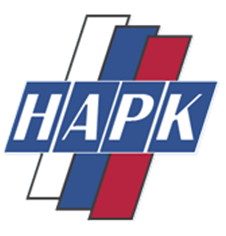 1Паспорт комплекта оценочных средств31.1. Область применения31.2. Инструменты оценки для теоретического этапа экзамена31.3. Инструменты для практического этапа экзамена61.4. Материально-техническое обеспечение оценочных мероприятий72Оценочные средства для профессионального экзамена72.1. Оценочные средства для теоретического этапа профессионального экзамена72.2. Оценочные средства для практического этапа профессионального экзамена25Предмет оценкиКритерии оценки№ задания123Основные положения, нормативные акты, регулирующие строительную деятельность, технические условия, строительные нормы и правила и другие нормативные документы по проектированию, технологии, организации строительного производства1 балл (правильный ответ)0 баллов (неправильный ответ)1Основные положения, нормативные акты, регулирующие строительную деятельность, технические условия, строительные нормы и правила и другие нормативные документы по проектированию, технологии, организации строительного производства1 балл (правильный ответ)0 баллов (неправильный ответ)2Основные положения, нормативные акты, регулирующие строительную деятельность, технические условия, строительные нормы и правила и другие нормативные документы по проектированию, технологии, организации строительного производства1 балл (правильный ответ)0 баллов (неправильный ответ)3Основные положения, нормативные акты, регулирующие строительную деятельность, технические условия, строительные нормы и правила и другие нормативные документы по проектированию, технологии, организации строительного производства1 балл (правильный ответ)0 баллов (неправильный ответ)4Основные положения, нормативные акты, регулирующие строительную деятельность, технические условия, строительные нормы и правила и другие нормативные документы по проектированию, технологии, организации строительного производства1 балл (правильный ответ)0 баллов (неправильный ответ)5Основные положения по организации и управлению строительством1 балл (правильный ответ)0 баллов (неправильный ответ)6Основные положения по организации и управлению строительством1 балл (правильный ответ)0 баллов (неправильный ответ)7Основные положения по организации и управлению строительством1 балл (правильный ответ)0 баллов (неправильный ответ)8Основные положения по организации и управлению строительством1 балл (правильный ответ)0 баллов (неправильный ответ)9Основные положения по организации и управлению строительством1 балл (правильный ответ)0 баллов (неправильный ответ)64Состав, требования к оформлению и правила передачи проектно-сметной документации1 балл (правильный ответ)0 баллов (неправильный ответ)10Состав, требования к оформлению и правила передачи проектно-сметной документации1 балл (правильный ответ)0 баллов (неправильный ответ)11Состав, требования к оформлению и правила передачи проектно-сметной документации1 балл (правильный ответ)0 баллов (неправильный ответ)12Состав, требования к оформлению и правила передачи проектно-сметной документации1 балл (правильный ответ)0 баллов (неправильный ответ)13Состав проекта организации строительства1 балл (правильный ответ)0 баллов (неправильный ответ)14Состав проекта организации строительства1 балл (правильный ответ)0 баллов (неправильный ответ)15Состав проекта организации строительства1 балл (правильный ответ)0 баллов (неправильный ответ)16Состав проекта организации строительства1 балл (правильный ответ)0 баллов (неправильный ответ)17Состав проекта организации строительства1 балл (правильный ответ)0 баллов (неправильный ответ)18Состав проекта организации строительства1 балл (правильный ответ)0 баллов (неправильный ответ)19Состав проекта производства работ1 балл (правильный ответ)0 баллов (неправильный ответ)20Состав проекта производства работ1 балл (правильный ответ)0 баллов (неправильный ответ)21Состав проекта производства работ1 балл (правильный ответ)0 баллов (неправильный ответ)22Состав проекта производства работ1 балл (правильный ответ)0 баллов (неправильный ответ)23Оперативное управление производством строительно-монтажных работ1 балл (правильный ответ)0 баллов (неправильный ответ)24Оперативное управление производством строительно-монтажных работ1 балл (правильный ответ)0 баллов (неправильный ответ)25Оперативное управление производством строительно-монтажных работ1 балл (правильный ответ)0 баллов (неправильный ответ)26Оперативное управление производством строительно-монтажных работ1 балл (правильный ответ)0 баллов (неправильный ответ)27Оперативное управление производством строительно-монтажных работ1 балл (правильный ответ)0 баллов (неправильный ответ)28Оперативное управление производством строительно-монтажных работ1 балл (правильный ответ)0 баллов (неправильный ответ)29Оперативное управление производством строительно-монтажных работ1 балл (правильный ответ)0 баллов (неправильный ответ)30Оперативное управление производством строительно-монтажных работ1 балл (правильный ответ)0 баллов (неправильный ответ)31Оперативное управление производством строительно-монтажных работ2 балла (правильный ответ)0 баллов (неправильный ответ)56Правила и инструкции по разработке и оформлению технической документации1 балл (правильный ответ)0 баллов (неправильный ответ)32Правила и инструкции по разработке и оформлению технической документации1 балл (правильный ответ)0 баллов (неправильный ответ)33Правила и инструкции по разработке и оформлению технической документации1 балл (правильный ответ)0 баллов (неправильный ответ)34Правила и инструкции по разработке и оформлению технической документации1 балл (правильный ответ)0 баллов (неправильный ответ)35Правила и инструкции по разработке и оформлению технической документации1 балл (правильный ответ)0 баллов (неправильный ответ)36Правила и инструкции по разработке и оформлению технической документации1 балл (правильный ответ)0 баллов (неправильный ответ)37Инвестиционный механизм в строительстве; основы ценообразования и сметного дела; способы и методы определения экономической эффективности капитальных вложений1 балл (правильный ответ)0 баллов (неправильный ответ)38Инвестиционный механизм в строительстве; основы ценообразования и сметного дела; способы и методы определения экономической эффективности капитальных вложений1 балл (правильный ответ)0 баллов (неправильный ответ)57Инвестиционный механизм в строительстве; основы ценообразования и сметного дела; способы и методы определения экономической эффективности капитальных вложений2 балла (правильный ответ)0 баллов (неправильный ответ)58Инвестиционный механизм в строительстве; основы ценообразования и сметного дела; способы и методы определения экономической эффективности капитальных вложений1 балл (правильный ответ)0 баллов (неправильный ответ)59Инвестиционный механизм в строительстве; основы ценообразования и сметного дела; способы и методы определения экономической эффективности капитальных вложений2 балла (правильный ответ)0 баллов (неправильный ответ)60Инвестиционный механизм в строительстве; основы ценообразования и сметного дела; способы и методы определения экономической эффективности капитальных вложений2 балла (правильный ответ)0 баллов (неправильный ответ)61Порядок разработки перспективных и годовых планов технического перевооружения и производственно-хозяйственной деятельности строительной организации1 балл (правильный ответ)0 баллов (неправильный ответ)39Порядок разработки перспективных и годовых планов технического перевооружения и производственно-хозяйственной деятельности строительной организации1 балл (правильный ответ)0 баллов (неправильный ответ)40Порядок разработки перспективных и годовых планов технического перевооружения и производственно-хозяйственной деятельности строительной организации1 балл (правильный ответ)0 баллов (неправильный ответ)41Порядок разработки перспективных и годовых планов технического перевооружения и производственно-хозяйственной деятельности строительной организации1 балл (правильный ответ)0 баллов (неправильный ответ)42Порядок разработки перспективных и годовых планов технического перевооружения и производственно-хозяйственной деятельности строительной организации1 балл (правильный ответ)0 баллов (неправильный ответ)43Порядок разработки перспективных и годовых планов технического перевооружения и производственно-хозяйственной деятельности строительной организации1 балл (правильный ответ)0 баллов (неправильный ответ)44Порядок разработки перспективных и годовых планов технического перевооружения и производственно-хозяйственной деятельности строительной организации1 балл (правильный ответ)0 баллов (неправильный ответ)45Методы экономического анализа производственно-хозяйственной деятельности строительной организации1 балл (правильный ответ)0 баллов (неправильный ответ)46Методы экономического анализа производственно-хозяйственной деятельности строительной организации1 балл (правильный ответ)0 баллов (неправильный ответ)47Методы экономического анализа производственно-хозяйственной деятельности строительной организации1 балл (правильный ответ)0 баллов (неправильный ответ)48Методы экономического анализа производственно-хозяйственной деятельности строительной организации1 балл (правильный ответ)0 баллов (неправильный ответ)49Методы экономического анализа производственно-хозяйственной деятельности строительной организации1 балл (правильный ответ)0 баллов (неправильный ответ)50Методы экономического анализа производственно-хозяйственной деятельности строительной организации1 балл (правильный ответ)0 баллов (неправильный ответ)51Методы определения экономической эффективности внедрения новой техники, технологии и организации труда в строительном производстве1 балл (правильный ответ)0 баллов (неправильный ответ)52Методы определения экономической эффективности внедрения новой техники, технологии и организации труда в строительном производстве1 балл (правильный ответ)0 баллов (неправильный ответ)53Методы определения экономической эффективности внедрения новой техники, технологии и организации труда в строительном производстве1 балл (правильный ответ)0 баллов (неправильный ответ)54Методы определения экономической эффективности внедрения новой техники, технологии и организации труда в строительном производстве1 балл (правильный ответ)0 баллов (неправильный ответ)55Методы определения экономической эффективности внедрения новой техники, технологии и организации труда в строительном производстве2 балла (правильный ответ)0 баллов (неправильный ответ)62Методы определения экономической эффективности внедрения новой техники, технологии и организации труда в строительном производстве2 балла (правильный ответ)0 баллов (неправильный ответ)63Предмет оценкиКритерии оценки Тип и количество заданий123Умение осуществлять контроль соблюдения технологической последовательности и сроков выполнения работ субподрядными организациямиСоответствие результатов правильному ответупрактическое задание, 1Умение внедрять и обосновывать рационализаторские предложенияСоответствие результатов правильному ответупрактическое задание, 1Умение осуществлять разработку мероприятий по снижению себестоимости строительно-монтажных работ, повышению производительности труда и качества строительно-монтажных работСоответствие результатов правильному ответупрактическое задание, 1Умение осуществлять контроль составления заявок на поставку оборудования, материалов, строительных конструкций с необходимыми расчетами и обоснованиямиСоответствие результатов правильному ответупрактическое задание, 1УчастникДолжностное лицо 1. застройщикА) ответственный представитель строительного контроля 2. подрядчик, генподрядчикБ) ответственный производитель работ3. проектировщикВ) ответственный представитель авторского надзора№№ заданияПравильные варианты ответа, модельные ответы и(или) критерии оценкиВес задания или баллы, начисляемые за верный ответ11 балл (правильный ответ)0 баллов (неправильный ответ)21 балл (правильный ответ)0 баллов (неправильный ответ)31 балл (правильный ответ)0 баллов (неправильный ответ)41 балл (правильный ответ)0 баллов (неправильный ответ)51 балл (правильный ответ)0 баллов (неправильный ответ)61 балл (правильный ответ)0 баллов (неправильный ответ)71 балл (правильный ответ)0 баллов (неправильный ответ)81 балл (правильный ответ)0 баллов (неправильный ответ)91 балл (правильный ответ)0 баллов (неправильный ответ)101 балл (правильный ответ)0 баллов (неправильный ответ)111 балл (правильный ответ)0 баллов (неправильный ответ)121 балл (правильный ответ)0 баллов (неправильный ответ)131 балл (правильный ответ)0 баллов (неправильный ответ)141 балл (правильный ответ)0 баллов (неправильный ответ)151 балл (правильный ответ)0 баллов (неправильный ответ)161 балл (правильный ответ)0 баллов (неправильный ответ)171 балл (правильный ответ)0 баллов (неправильный ответ)181 балл (правильный ответ)0 баллов (неправильный ответ)191 балл (правильный ответ)0 баллов (неправильный ответ)201 балл (правильный ответ)0 баллов (неправильный ответ)211 балл (правильный ответ)0 баллов (неправильный ответ)221 балл (правильный ответ)0 баллов (неправильный ответ)231 балл (правильный ответ)0 баллов (неправильный ответ)241 балл (правильный ответ)0 баллов (неправильный ответ)251 балл (правильный ответ)0 баллов (неправильный ответ)261 балл (правильный ответ)0 баллов (неправильный ответ)271 балл (правильный ответ)0 баллов (неправильный ответ)281 балл (правильный ответ)0 баллов (неправильный ответ)291 балл (правильный ответ)0 баллов (неправильный ответ)301 балл (правильный ответ)0 баллов (неправильный ответ)311 балл (правильный ответ)0 баллов (неправильный ответ)321 балл (правильный ответ)0 баллов (неправильный ответ)331 балл (правильный ответ)0 баллов (неправильный ответ)341 балл (правильный ответ)0 баллов (неправильный ответ)351 балл (правильный ответ)0 баллов (неправильный ответ)361 балл (правильный ответ)0 баллов (неправильный ответ)371 балл (правильный ответ)0 баллов (неправильный ответ)381 балл (правильный ответ)0 баллов (неправильный ответ)391 балл (правильный ответ)0 баллов (неправильный ответ)401 балл (правильный ответ)0 баллов (неправильный ответ)411 балл (правильный ответ)0 баллов (неправильный ответ)421 балл (правильный ответ)0 баллов (неправильный ответ)431 балл (правильный ответ)0 баллов (неправильный ответ)441 балл (правильный ответ)0 баллов (неправильный ответ)451 балл (правильный ответ)0 баллов (неправильный ответ)461 балл (правильный ответ)0 баллов (неправильный ответ)471 балл (правильный ответ)0 баллов (неправильный ответ)481 балл (правильный ответ)0 баллов (неправильный ответ)491 балл (правильный ответ)0 баллов (неправильный ответ)501 балл (правильный ответ)0 баллов (неправильный ответ)511 балл (правильный ответ)0 баллов (неправильный ответ)521 балл (правильный ответ)0 баллов (неправильный ответ)531 балл (правильный ответ)0 баллов (неправильный ответ)541 балл (правильный ответ)0 баллов (неправильный ответ)551 балл (правильный ответ)0 баллов (неправильный ответ)562 балла (правильный ответ)0 баллов (неправильный ответ)571 балл (правильный ответ)0 баллов (неправильный ответ)582 балла (правильный ответ)0 баллов (неправильный ответ)591 балл (правильный ответ)0 баллов (неправильный ответ)602 балла (правильный ответ)0 баллов (неправильный ответ)611 балл (правильный ответ)0 баллов (неправильный ответ)622 балла (правильный ответ)0 баллов (неправильный ответ)632 балла (правильный ответ)0 баллов (неправильный ответ)641 балл (правильный ответ)0 баллов (неправильный ответ)ПРАКТИЧЕСКОЕ ЗАДАНИЕ №1Трудовая функция: 3.3.2 Организационно-техническое и технологическое сопровождение строительного производстваТрудовое действие (действия): Контроль соблюдения технологической последовательности и сроков выполнения работ субподрядными организациямиТиповое задание: Задание №1 Субподрядная организация представила на утверждение календарный план строительства трехэтажного кирпичного таунхауса на 5 семей, общей площадью 1015 м2. Продолжительность строительства объекта составляет 215 дней по календарному графику, нормативная продолжительность строительства составляет 201 день (согласно СНиП 1.04.03-85*). Максимальное число рабочих на площадке составляет 20 человек, общая трудоемкость строительных работ 2500 чел.-дн., работы ведутся в 2 смены, продолжительность одной смены – 8 часов, продолжительность строительно-монтажных работ:t1 – земляные работы - 45 дней:t2 – возведение надземной части - 70 дней:t3 – отделочные работы - 70 дней:t4 – монтаж инженерного оборудования - 30 дней. 1. Определите значения следующих технико-экономических показателей (ТЭП) календарного плана: коэффициент продолжительности строительства, коэффициент совмещения строительных процессов во времени, среднее количество рабочих, коэффициент равномерности движения трудовых ресурсов, коэффициент сменности.2. Сравните расчетные показатели ТЭП с нормативными, представленными в таблице, и, при необходимости, предложите рекомендации по корректировке календарного плана. Значения ТЭП календарного плана укажите в серых ячейках представленной  таблицы. Технико-экономические показатели календарного плана строительства объектаФормулы, необходимые для расчета: Коэффициент продолжительности строительства:Кпр.= Пф./ Пн.,где Пф.- фактическая продолжительность по календарному (сетевому графику), Пн.- нормативная продолжительность, установленная по СНиП 1.04.03-85*Коэффициент равномерности движения рабочей силы:К=Nmax/Nср, где Nmax - максимальное число рабочих на площадкеNср - средняя численность рабочих за время работ: Nср = Q/ ПфКоэффициент сменности:Ксм=t1*k1+ t2*k2+t3*k3……+tn*kn/t1+t2+t3+…..+tnгде t1, t2, t3,….. tn –продолжительность каждой работы в дняхk1, k2, k3…… kn – сменность, принятая при выполнении соответствующих работКоэффициент совмещения строительных процессов во времени:Ксов=Σt/ Пфгде t1, t2, t3,….. tn –продолжительность каждой работы в дняхПРАКТИЧЕСКОЕ ЗАДАНИЕ №2 Трудовая функция: 3.3.2 Организационно-техническое и технологическое сопровождение строительного производства.Трудовое действие (действия): Обеспечение внедрения рационализаторских предложений.Типовое задание: При применении нового вида техники строительная организация увеличит затраты на строительство на 3 млн.руб., но при этом сократит продолжительность строительства объекта с 22 до 18 месяцев. Накладные расходы по смете строящегося объекта составляют 80 млн. руб. Доля условно-постоянных расходов равна 50% от общей суммы накладных расходов. Определите экономический эффект от принятого управленческого решения и сделайте заключение о целесообразности использования новой техники на строящемся объекте.Формула для расчета экономии от сокращения сроков строительства:Эу=а*Н*(1-Тф/Тп)где Н-накладные расходы, а- доля условно-постоянных расходов, Тф-фактическая продолжительность работ, Тп-плановая продолжительность работ.Положительное решение о соответствии квалификации соискателя положениям профессионального стандарта в части трудовой функции 3.3.2 «Организационно-техническое и технологическое сопровождение строительного производства» принимается при условии выполнения экзаменуемым практических заданий №1 и №2.ПРАКТИЧЕСКОЕ ЗАДАНИЕ №3Трудовая функция: 3.3.3 Руководство разработкой планов технического перевооружения и повышения эффективности деятельности строительной организации Трудовое действие (действия): Разработка мероприятий по снижению себестоимости строительно-монтажных работ, повышению производительности труда и качества строительно-монтажных работ.Типовое задание: Задание №3 При планировании мероприятий по снижению себестоимости строительно-монтажных работ была поставлена задача снижения себестоимости строительно-монтажных работ за счет снижения затрат на материалы. В ходе анализа было выявлено, что снижение затрат на материалы возможно за счет снижения нормы их расхода на 1% и цены на материал на 7%. На основании представленных в таблице исходных данных по проекту определите рентабельность проекта до и после проведения мероприятий по снижению себестоимости строительно-монтажных работ.Ключ к заданию:1. Снижение себестоимости СМР как следствие уменьшения затрат на строительные материалы рассчитывается по формуле:, где Умо – удельный вес затрат на материалы в % к сметной стоимости строительно-монтажных работ, Ур-процент снижения нормы расхода материала, Уц-процент снижения цены на материал. 2. Прибыль = сметная стоимость - себестоимость работ3. Рентабельность = прибыль/себестоимость работПРАКТИЧЕСКОЕ ЗАДАНИЕ №4Трудовая функция: 3.3.3 Руководство разработкой планов технического перевооружения и повышения эффективности деятельности строительной организации. Трудовое действие (действия): Руководство составлением заявок на поставку оборудования, материалов, строительных конструкций с необходимыми расчетами и обоснованиямиТиповое задание: Задание №4 Строительной организации необходимо обосновать выбор экскаватора для производства земляных работ для здания, имеющего размеры в плане 30х70м, объем котлована -7071 м3, категория грунтов – II. В обосновании сравниваются два одноковшовых экскаватора «обратная лопата» разных моделей с объемом ковша 0,8 м3: Hitachi EX150LC-5 и Hyundai R180LC-3. На основании представленных исходных данных необходимо осуществить выбор экскаватора, имеющего наибольшую производительность и, с использованием которого, будут обеспечены минимальная себестоимость разработки 1м3 грунта и наименьшая продолжительность выполнения работ. Исходные данные: Результаты расчетов укажите в представленной таблице. На основании сравнения полученных результатов сделайте выбор экскаватора. Для расчета используйте формулы:Расчет производительности машин Эксплуатационная производительность экскаватора:где: q − емкость ковша экскаватора, м³;T −количество рабочих часов в смене, ч;Кн − коэффициент наполнения ковша экскаватора;Кв − коэффициент использования экскаватора в смену;К р – коэффициент первоначального разрыхления грунта;tц − продолжительность рабочего цикла экскаватора, состоящая из времени на разработку, на повороты в забое, на повороты при выгрузке, мин.Определение технико-экономических показателей вариантов производства работПродолжительность выполнения работы (смена):где:V − объем разрабатываемого грунта, м³;Себестоимость разработки единицы грунта:Себестоимость разработки грунта определяется с учётом прямых затрат и накладных расходов. В прямые затраты включаются затраты на эксплуатацию экскаватора и заработная плата рабочих. Себестоимость разработки 1 м³ определяется по формуле:где:См.см. − стоимость маш.-см. экскаватора, руб.;З − заработная плата рабочих, руб.;N − количество экскаваторов, выполняющих работу, ед.Положительное решение о соответствии квалификации соискателя положениям профессионального стандарта в части трудовой функции 3.3.3 «Руководство разработкой планов технического перевооружения и повышения эффективности деятельности строительной организации» принимается при условии выполнения экзаменуемым практических заданий №3 и №4. 